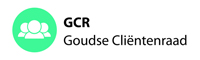 vastgesteld verslag besluitenlijstvastgesteld verslag besluitenlijstvastgesteld verslag besluitenlijstvastgesteld verslag besluitenlijstvastgesteld verslag besluitenlijstVergaderingVergadering18 juli 2019, 10:30 – 12:30 uur, locatie: Huis van de Stad, vergaderzaal 02.41Aanwezig NotulistAanwezig NotulistTon de Korte (voorzitter)Adriaan Horrevorts (secretaris)Jon van Langeveld (penningmeester)Cora BoxmaLiliane PlescaGuido PrinsenbergSjaan RietveldColette van der WeesCarla WellerPaul WiltenburgBarbara van ZwietenMarion van Leeuwen (GASD)Leo en Petra (gasten van Eleos)SOGTon de Korte (voorzitter)Adriaan Horrevorts (secretaris)Jon van Langeveld (penningmeester)Cora BoxmaLiliane PlescaGuido PrinsenbergSjaan RietveldColette van der WeesCarla WellerPaul WiltenburgBarbara van ZwietenMarion van Leeuwen (GASD)Leo en Petra (gasten van Eleos)SOGTon de Korte (voorzitter)Adriaan Horrevorts (secretaris)Jon van Langeveld (penningmeester)Cora BoxmaLiliane PlescaGuido PrinsenbergSjaan RietveldColette van der WeesCarla WellerPaul WiltenburgBarbara van ZwietenMarion van Leeuwen (GASD)Leo en Petra (gasten van Eleos)SOGTon de Korte (voorzitter)Adriaan Horrevorts (secretaris)Jon van Langeveld (penningmeester)Cora BoxmaLiliane PlescaGuido PrinsenbergSjaan RietveldColette van der WeesCarla WellerPaul WiltenburgBarbara van ZwietenMarion van Leeuwen (GASD)Leo en Petra (gasten van Eleos)SOGAfwezigAfwezigDymphna Bazen, Paula de Waal en Jan de Wit  Dymphna Bazen, Paula de Waal en Jan de Wit  Dymphna Bazen, Paula de Waal en Jan de Wit  Dymphna Bazen, Paula de Waal en Jan de Wit  NrNotulen/ActiepuntenNotulen/ActiepuntenNotulen/ActiepuntenNotulen/ActiepuntenNotulen/Actiepuntendoordoorgereed1.Opening en vaststellen agendaVoorzitter opent de vergadering en heet allen welkom. Er volgt een korte terugblik n.a.v. de vorige vergadering omdat hij toen verhinderd was (verschoven naar punt 3). Verzoek vanuit de GCR om de afstemming tussen beleid (GASD) en uitvoering (GCR) wat meer inzichtelijk te maken bij adviesaanvragen. Afspraak: in september zal een heidag(deel) worden georganiseerd om met elkaar de plannen voor het volgende jaar te bespreken, maar ook het functioneren van de werkgroepen te evalueren. Omdat een aantal GCR leden vindt dat zij belast wordt met te veel onderwerpen, zal ook hieraan aandacht worden besteed om met elkaar prioriteiten aan te geven. Afspraak: de voorzitter zal in gesprek gaan met de GCR leden omdat de zittingstermijn van de meeste van hen afloopt aan het einde van dit jaar. Daarnaast zijn er ook nog twee vacatures. Hierbij is het handig om te weten wat de plannen zijn van de GCR voor het komende jaar.Voorzitter merkt voorts op dat Jan stopt met zijn werkzaamheden voor de GCR. Afspraak: voorzitter zal met een kleine delegatie van de GCR Jan thuis opzoeken om afscheid van hem te nemen.Omdat Jan ook vicevoorzitter was, zal ook een nieuwe vicevoorzitter gekozen moeten worden. Er zijn drie aanvullingen op de agenda: * Rotterdampas; er komt budget voor de minima (Cora)* bezorgservice van de Voedselbank (Carla)* financieel overzicht van het eerste halfjaar (Jon)De onderwerpen komen aan de orde bij agendapunt 6 “Lopende GCR zaken”.Opening en vaststellen agendaVoorzitter opent de vergadering en heet allen welkom. Er volgt een korte terugblik n.a.v. de vorige vergadering omdat hij toen verhinderd was (verschoven naar punt 3). Verzoek vanuit de GCR om de afstemming tussen beleid (GASD) en uitvoering (GCR) wat meer inzichtelijk te maken bij adviesaanvragen. Afspraak: in september zal een heidag(deel) worden georganiseerd om met elkaar de plannen voor het volgende jaar te bespreken, maar ook het functioneren van de werkgroepen te evalueren. Omdat een aantal GCR leden vindt dat zij belast wordt met te veel onderwerpen, zal ook hieraan aandacht worden besteed om met elkaar prioriteiten aan te geven. Afspraak: de voorzitter zal in gesprek gaan met de GCR leden omdat de zittingstermijn van de meeste van hen afloopt aan het einde van dit jaar. Daarnaast zijn er ook nog twee vacatures. Hierbij is het handig om te weten wat de plannen zijn van de GCR voor het komende jaar.Voorzitter merkt voorts op dat Jan stopt met zijn werkzaamheden voor de GCR. Afspraak: voorzitter zal met een kleine delegatie van de GCR Jan thuis opzoeken om afscheid van hem te nemen.Omdat Jan ook vicevoorzitter was, zal ook een nieuwe vicevoorzitter gekozen moeten worden. Er zijn drie aanvullingen op de agenda: * Rotterdampas; er komt budget voor de minima (Cora)* bezorgservice van de Voedselbank (Carla)* financieel overzicht van het eerste halfjaar (Jon)De onderwerpen komen aan de orde bij agendapunt 6 “Lopende GCR zaken”.Opening en vaststellen agendaVoorzitter opent de vergadering en heet allen welkom. Er volgt een korte terugblik n.a.v. de vorige vergadering omdat hij toen verhinderd was (verschoven naar punt 3). Verzoek vanuit de GCR om de afstemming tussen beleid (GASD) en uitvoering (GCR) wat meer inzichtelijk te maken bij adviesaanvragen. Afspraak: in september zal een heidag(deel) worden georganiseerd om met elkaar de plannen voor het volgende jaar te bespreken, maar ook het functioneren van de werkgroepen te evalueren. Omdat een aantal GCR leden vindt dat zij belast wordt met te veel onderwerpen, zal ook hieraan aandacht worden besteed om met elkaar prioriteiten aan te geven. Afspraak: de voorzitter zal in gesprek gaan met de GCR leden omdat de zittingstermijn van de meeste van hen afloopt aan het einde van dit jaar. Daarnaast zijn er ook nog twee vacatures. Hierbij is het handig om te weten wat de plannen zijn van de GCR voor het komende jaar.Voorzitter merkt voorts op dat Jan stopt met zijn werkzaamheden voor de GCR. Afspraak: voorzitter zal met een kleine delegatie van de GCR Jan thuis opzoeken om afscheid van hem te nemen.Omdat Jan ook vicevoorzitter was, zal ook een nieuwe vicevoorzitter gekozen moeten worden. Er zijn drie aanvullingen op de agenda: * Rotterdampas; er komt budget voor de minima (Cora)* bezorgservice van de Voedselbank (Carla)* financieel overzicht van het eerste halfjaar (Jon)De onderwerpen komen aan de orde bij agendapunt 6 “Lopende GCR zaken”.Opening en vaststellen agendaVoorzitter opent de vergadering en heet allen welkom. Er volgt een korte terugblik n.a.v. de vorige vergadering omdat hij toen verhinderd was (verschoven naar punt 3). Verzoek vanuit de GCR om de afstemming tussen beleid (GASD) en uitvoering (GCR) wat meer inzichtelijk te maken bij adviesaanvragen. Afspraak: in september zal een heidag(deel) worden georganiseerd om met elkaar de plannen voor het volgende jaar te bespreken, maar ook het functioneren van de werkgroepen te evalueren. Omdat een aantal GCR leden vindt dat zij belast wordt met te veel onderwerpen, zal ook hieraan aandacht worden besteed om met elkaar prioriteiten aan te geven. Afspraak: de voorzitter zal in gesprek gaan met de GCR leden omdat de zittingstermijn van de meeste van hen afloopt aan het einde van dit jaar. Daarnaast zijn er ook nog twee vacatures. Hierbij is het handig om te weten wat de plannen zijn van de GCR voor het komende jaar.Voorzitter merkt voorts op dat Jan stopt met zijn werkzaamheden voor de GCR. Afspraak: voorzitter zal met een kleine delegatie van de GCR Jan thuis opzoeken om afscheid van hem te nemen.Omdat Jan ook vicevoorzitter was, zal ook een nieuwe vicevoorzitter gekozen moeten worden. Er zijn drie aanvullingen op de agenda: * Rotterdampas; er komt budget voor de minima (Cora)* bezorgservice van de Voedselbank (Carla)* financieel overzicht van het eerste halfjaar (Jon)De onderwerpen komen aan de orde bij agendapunt 6 “Lopende GCR zaken”.Opening en vaststellen agendaVoorzitter opent de vergadering en heet allen welkom. Er volgt een korte terugblik n.a.v. de vorige vergadering omdat hij toen verhinderd was (verschoven naar punt 3). Verzoek vanuit de GCR om de afstemming tussen beleid (GASD) en uitvoering (GCR) wat meer inzichtelijk te maken bij adviesaanvragen. Afspraak: in september zal een heidag(deel) worden georganiseerd om met elkaar de plannen voor het volgende jaar te bespreken, maar ook het functioneren van de werkgroepen te evalueren. Omdat een aantal GCR leden vindt dat zij belast wordt met te veel onderwerpen, zal ook hieraan aandacht worden besteed om met elkaar prioriteiten aan te geven. Afspraak: de voorzitter zal in gesprek gaan met de GCR leden omdat de zittingstermijn van de meeste van hen afloopt aan het einde van dit jaar. Daarnaast zijn er ook nog twee vacatures. Hierbij is het handig om te weten wat de plannen zijn van de GCR voor het komende jaar.Voorzitter merkt voorts op dat Jan stopt met zijn werkzaamheden voor de GCR. Afspraak: voorzitter zal met een kleine delegatie van de GCR Jan thuis opzoeken om afscheid van hem te nemen.Omdat Jan ook vicevoorzitter was, zal ook een nieuwe vicevoorzitter gekozen moeten worden. Er zijn drie aanvullingen op de agenda: * Rotterdampas; er komt budget voor de minima (Cora)* bezorgservice van de Voedselbank (Carla)* financieel overzicht van het eerste halfjaar (Jon)De onderwerpen komen aan de orde bij agendapunt 6 “Lopende GCR zaken”.Adriaan/TonTonTonAdriaan/TonTonTon2.MededelingenBerichten van verhindering van Dymphna en Jan. De geplande GCR vergadering van 12 september wordt verplaatst naar 5 september. Dymphna heeft al te kennen gegeven dat zij dan verhinderd is. (Om 11.00 uur worden twee gasten van Eleos (beschermde woonvorm) Gouda welkom geheten en stellen zij zichzelf voor). Ook Liliane komt ter vergadering.Voorzitter deelt mede dat gisteren een motie is aangenomen inzake de Rotterdampas voor ouderen en chronisch zieken. Strekking van de motie is dat extra geld beschikbaar wordt gesteld. In het najaar komt er een evaluatie van de Rotterdampas.Adriaan geeft aan dat de gemeente heeft toegezegd om de GCR in het vervolg bij dit onderwerp te betrekken.MededelingenBerichten van verhindering van Dymphna en Jan. De geplande GCR vergadering van 12 september wordt verplaatst naar 5 september. Dymphna heeft al te kennen gegeven dat zij dan verhinderd is. (Om 11.00 uur worden twee gasten van Eleos (beschermde woonvorm) Gouda welkom geheten en stellen zij zichzelf voor). Ook Liliane komt ter vergadering.Voorzitter deelt mede dat gisteren een motie is aangenomen inzake de Rotterdampas voor ouderen en chronisch zieken. Strekking van de motie is dat extra geld beschikbaar wordt gesteld. In het najaar komt er een evaluatie van de Rotterdampas.Adriaan geeft aan dat de gemeente heeft toegezegd om de GCR in het vervolg bij dit onderwerp te betrekken.MededelingenBerichten van verhindering van Dymphna en Jan. De geplande GCR vergadering van 12 september wordt verplaatst naar 5 september. Dymphna heeft al te kennen gegeven dat zij dan verhinderd is. (Om 11.00 uur worden twee gasten van Eleos (beschermde woonvorm) Gouda welkom geheten en stellen zij zichzelf voor). Ook Liliane komt ter vergadering.Voorzitter deelt mede dat gisteren een motie is aangenomen inzake de Rotterdampas voor ouderen en chronisch zieken. Strekking van de motie is dat extra geld beschikbaar wordt gesteld. In het najaar komt er een evaluatie van de Rotterdampas.Adriaan geeft aan dat de gemeente heeft toegezegd om de GCR in het vervolg bij dit onderwerp te betrekken.MededelingenBerichten van verhindering van Dymphna en Jan. De geplande GCR vergadering van 12 september wordt verplaatst naar 5 september. Dymphna heeft al te kennen gegeven dat zij dan verhinderd is. (Om 11.00 uur worden twee gasten van Eleos (beschermde woonvorm) Gouda welkom geheten en stellen zij zichzelf voor). Ook Liliane komt ter vergadering.Voorzitter deelt mede dat gisteren een motie is aangenomen inzake de Rotterdampas voor ouderen en chronisch zieken. Strekking van de motie is dat extra geld beschikbaar wordt gesteld. In het najaar komt er een evaluatie van de Rotterdampas.Adriaan geeft aan dat de gemeente heeft toegezegd om de GCR in het vervolg bij dit onderwerp te betrekken.MededelingenBerichten van verhindering van Dymphna en Jan. De geplande GCR vergadering van 12 september wordt verplaatst naar 5 september. Dymphna heeft al te kennen gegeven dat zij dan verhinderd is. (Om 11.00 uur worden twee gasten van Eleos (beschermde woonvorm) Gouda welkom geheten en stellen zij zichzelf voor). Ook Liliane komt ter vergadering.Voorzitter deelt mede dat gisteren een motie is aangenomen inzake de Rotterdampas voor ouderen en chronisch zieken. Strekking van de motie is dat extra geld beschikbaar wordt gesteld. In het najaar komt er een evaluatie van de Rotterdampas.Adriaan geeft aan dat de gemeente heeft toegezegd om de GCR in het vervolg bij dit onderwerp te betrekken.3.Terugkoppeling gesprek GCR met gemeente (communicatie GCR – gemeente) Op 8 juli 2019 heeft een gesprek plaatsgehad tussen vertegenwoordigers van de gemeente Gouda en de GCR. Van de zijde van de gemeente is aangeboden om wat vaker met elkaar van gedachten te wisselen. Carla zal het verslag van dat gesprek versturen aan de GCR.Terugkoppeling gesprek GCR met gemeente (communicatie GCR – gemeente) Op 8 juli 2019 heeft een gesprek plaatsgehad tussen vertegenwoordigers van de gemeente Gouda en de GCR. Van de zijde van de gemeente is aangeboden om wat vaker met elkaar van gedachten te wisselen. Carla zal het verslag van dat gesprek versturen aan de GCR.Terugkoppeling gesprek GCR met gemeente (communicatie GCR – gemeente) Op 8 juli 2019 heeft een gesprek plaatsgehad tussen vertegenwoordigers van de gemeente Gouda en de GCR. Van de zijde van de gemeente is aangeboden om wat vaker met elkaar van gedachten te wisselen. Carla zal het verslag van dat gesprek versturen aan de GCR.Terugkoppeling gesprek GCR met gemeente (communicatie GCR – gemeente) Op 8 juli 2019 heeft een gesprek plaatsgehad tussen vertegenwoordigers van de gemeente Gouda en de GCR. Van de zijde van de gemeente is aangeboden om wat vaker met elkaar van gedachten te wisselen. Carla zal het verslag van dat gesprek versturen aan de GCR.Terugkoppeling gesprek GCR met gemeente (communicatie GCR – gemeente) Op 8 juli 2019 heeft een gesprek plaatsgehad tussen vertegenwoordigers van de gemeente Gouda en de GCR. Van de zijde van de gemeente is aangeboden om wat vaker met elkaar van gedachten te wisselen. Carla zal het verslag van dat gesprek versturen aan de GCR.4.a.4.b.Verslag d.d. 13 juni 2019Pag. 2: agendapunt 3.b. – onder 1.a.: na “voor alle leidinggevenden” wordt toegevoegd “en wethouders”.Pag.2: agendapunt 4. Presentatie PGB door ambtenaren van de gemeente:na de zin “Ambtenaren beschrijven kort de procedure voor de Wmo ondersteuning.” wordt de volgende tekst toegevoegd:“PGB voor hulpmiddelen wordt heel weinig verstrekt, eigenlijk voornamelijk als er speciale wensen zijn voor bijvoorbeeld een scootmobiel of rolstoel.Hoeveel PGB’s zijn er verstrekt?Op dit moment zijn er 1600 cliënten die hulp bij het huishouden hebben, en daarvan hebben 180 cliënten een PGB.Hoe ziet de ontwikkeling van het PGB eruit over de afgelopen jaren?Er is een dalende lijn te zien. Behalve bij de jeugd, dat blijft min of meer gelijk.Hoe komt dat?De ambtenaren geven aan dat bijvoorbeeld bij huishoudelijke hulp mensen kunnen kiezen uit 20 zorgaanbieders, dus de keuzevrijheid van een PGB wordt minder noodzakelijk.Wordt de onafhankelijk cliëntondersteuner vaak ingeschakeld bij het keukentafelgesprek?Nee, dit gebeurt heel weinig. Mensen vragen er ook niet om. Ze worden er wel op gewezen in de ontvangstbevestiging die men krijgt na een melding.”Vervolgens wordt het verslag, met inachtneming van vorenstaande wijziging, vastgesteld. N.a.v. het verslag: Pag. 2: agendapunt 3.b.; punt 10: Rapportage inzake evaluatie Sociaal Teams agenderen voor de GCR vergadering: de publicatie is er en zal worden opgevraagd.Adriaan heeft naar de publicatie gezocht (o.a. in de RIS en op de site van de Sociaal Teams) maar niets kunnen vinden; daarom is dit punt niet geagendeerd.Voorzitter deelt mede dat een nieuwe manager is aangesteld voor de Sociaal Teams namelijk mevrouw van Gelderen waarmee hij een kennismakingsgesprek heeft gepland. Afspraak: voorzitter zal bij de kennismaking vragen naar de rapportage.Pag. 3: agendapunt 6, halverwege: leesgroep (folder Wmo):De leesgroep heeft geadviseerd over de concepttekst van de folder. Het sociaal beleid wordt binnenkort aangepast. De leesgroep wil dan graag weer betrokken worden bij wijzigingen in de folder. Vanuit de leesgroep zal een voorstel worden gedaan (in overleg met de secretaris en de voorzitter). Besluiten en Afsprakenlijst GCR d.d. 13 juni 20193.rapportage zorgmarinier opvragen: volgens Adriaan is deze rapportage er niet. Afspraak: Paul neemt contact op met Kernkracht om navraag te doen naar deze rapportage.4. aandachtspunten aanleveren bij Ellen betreffende beperkingen voor gehandicapten in het HvdS: kan eraf, Paul heeft een melding gedaan bij Ellen.5. dit punt is mede afhankelijk van wat de GCR het komende jaar wil gaan doen en zal eventueel prioriteit krijgen. Betreft een rapport van MEE en KernKracht. 7.juli wijzigen in september.8.juli wijzigen in september: Afspraak: Adriaan zal deze mogelijkheid meenemen, en de dropbox verwijderen op de site.10.wordt uitgezocht; juli wijzigen in september. 11.kan eraf.12.Rotterdampas: juli wijzigen in evaluatie september. 13.Lijst met afkortingen: allen kunnen wijzigingen doorgeven aan SOG zodat steeds een actuele lijst kan worden toegevoegd aan het verslag. Verslag d.d. 13 juni 2019Pag. 2: agendapunt 3.b. – onder 1.a.: na “voor alle leidinggevenden” wordt toegevoegd “en wethouders”.Pag.2: agendapunt 4. Presentatie PGB door ambtenaren van de gemeente:na de zin “Ambtenaren beschrijven kort de procedure voor de Wmo ondersteuning.” wordt de volgende tekst toegevoegd:“PGB voor hulpmiddelen wordt heel weinig verstrekt, eigenlijk voornamelijk als er speciale wensen zijn voor bijvoorbeeld een scootmobiel of rolstoel.Hoeveel PGB’s zijn er verstrekt?Op dit moment zijn er 1600 cliënten die hulp bij het huishouden hebben, en daarvan hebben 180 cliënten een PGB.Hoe ziet de ontwikkeling van het PGB eruit over de afgelopen jaren?Er is een dalende lijn te zien. Behalve bij de jeugd, dat blijft min of meer gelijk.Hoe komt dat?De ambtenaren geven aan dat bijvoorbeeld bij huishoudelijke hulp mensen kunnen kiezen uit 20 zorgaanbieders, dus de keuzevrijheid van een PGB wordt minder noodzakelijk.Wordt de onafhankelijk cliëntondersteuner vaak ingeschakeld bij het keukentafelgesprek?Nee, dit gebeurt heel weinig. Mensen vragen er ook niet om. Ze worden er wel op gewezen in de ontvangstbevestiging die men krijgt na een melding.”Vervolgens wordt het verslag, met inachtneming van vorenstaande wijziging, vastgesteld. N.a.v. het verslag: Pag. 2: agendapunt 3.b.; punt 10: Rapportage inzake evaluatie Sociaal Teams agenderen voor de GCR vergadering: de publicatie is er en zal worden opgevraagd.Adriaan heeft naar de publicatie gezocht (o.a. in de RIS en op de site van de Sociaal Teams) maar niets kunnen vinden; daarom is dit punt niet geagendeerd.Voorzitter deelt mede dat een nieuwe manager is aangesteld voor de Sociaal Teams namelijk mevrouw van Gelderen waarmee hij een kennismakingsgesprek heeft gepland. Afspraak: voorzitter zal bij de kennismaking vragen naar de rapportage.Pag. 3: agendapunt 6, halverwege: leesgroep (folder Wmo):De leesgroep heeft geadviseerd over de concepttekst van de folder. Het sociaal beleid wordt binnenkort aangepast. De leesgroep wil dan graag weer betrokken worden bij wijzigingen in de folder. Vanuit de leesgroep zal een voorstel worden gedaan (in overleg met de secretaris en de voorzitter). Besluiten en Afsprakenlijst GCR d.d. 13 juni 20193.rapportage zorgmarinier opvragen: volgens Adriaan is deze rapportage er niet. Afspraak: Paul neemt contact op met Kernkracht om navraag te doen naar deze rapportage.4. aandachtspunten aanleveren bij Ellen betreffende beperkingen voor gehandicapten in het HvdS: kan eraf, Paul heeft een melding gedaan bij Ellen.5. dit punt is mede afhankelijk van wat de GCR het komende jaar wil gaan doen en zal eventueel prioriteit krijgen. Betreft een rapport van MEE en KernKracht. 7.juli wijzigen in september.8.juli wijzigen in september: Afspraak: Adriaan zal deze mogelijkheid meenemen, en de dropbox verwijderen op de site.10.wordt uitgezocht; juli wijzigen in september. 11.kan eraf.12.Rotterdampas: juli wijzigen in evaluatie september. 13.Lijst met afkortingen: allen kunnen wijzigingen doorgeven aan SOG zodat steeds een actuele lijst kan worden toegevoegd aan het verslag. Verslag d.d. 13 juni 2019Pag. 2: agendapunt 3.b. – onder 1.a.: na “voor alle leidinggevenden” wordt toegevoegd “en wethouders”.Pag.2: agendapunt 4. Presentatie PGB door ambtenaren van de gemeente:na de zin “Ambtenaren beschrijven kort de procedure voor de Wmo ondersteuning.” wordt de volgende tekst toegevoegd:“PGB voor hulpmiddelen wordt heel weinig verstrekt, eigenlijk voornamelijk als er speciale wensen zijn voor bijvoorbeeld een scootmobiel of rolstoel.Hoeveel PGB’s zijn er verstrekt?Op dit moment zijn er 1600 cliënten die hulp bij het huishouden hebben, en daarvan hebben 180 cliënten een PGB.Hoe ziet de ontwikkeling van het PGB eruit over de afgelopen jaren?Er is een dalende lijn te zien. Behalve bij de jeugd, dat blijft min of meer gelijk.Hoe komt dat?De ambtenaren geven aan dat bijvoorbeeld bij huishoudelijke hulp mensen kunnen kiezen uit 20 zorgaanbieders, dus de keuzevrijheid van een PGB wordt minder noodzakelijk.Wordt de onafhankelijk cliëntondersteuner vaak ingeschakeld bij het keukentafelgesprek?Nee, dit gebeurt heel weinig. Mensen vragen er ook niet om. Ze worden er wel op gewezen in de ontvangstbevestiging die men krijgt na een melding.”Vervolgens wordt het verslag, met inachtneming van vorenstaande wijziging, vastgesteld. N.a.v. het verslag: Pag. 2: agendapunt 3.b.; punt 10: Rapportage inzake evaluatie Sociaal Teams agenderen voor de GCR vergadering: de publicatie is er en zal worden opgevraagd.Adriaan heeft naar de publicatie gezocht (o.a. in de RIS en op de site van de Sociaal Teams) maar niets kunnen vinden; daarom is dit punt niet geagendeerd.Voorzitter deelt mede dat een nieuwe manager is aangesteld voor de Sociaal Teams namelijk mevrouw van Gelderen waarmee hij een kennismakingsgesprek heeft gepland. Afspraak: voorzitter zal bij de kennismaking vragen naar de rapportage.Pag. 3: agendapunt 6, halverwege: leesgroep (folder Wmo):De leesgroep heeft geadviseerd over de concepttekst van de folder. Het sociaal beleid wordt binnenkort aangepast. De leesgroep wil dan graag weer betrokken worden bij wijzigingen in de folder. Vanuit de leesgroep zal een voorstel worden gedaan (in overleg met de secretaris en de voorzitter). Besluiten en Afsprakenlijst GCR d.d. 13 juni 20193.rapportage zorgmarinier opvragen: volgens Adriaan is deze rapportage er niet. Afspraak: Paul neemt contact op met Kernkracht om navraag te doen naar deze rapportage.4. aandachtspunten aanleveren bij Ellen betreffende beperkingen voor gehandicapten in het HvdS: kan eraf, Paul heeft een melding gedaan bij Ellen.5. dit punt is mede afhankelijk van wat de GCR het komende jaar wil gaan doen en zal eventueel prioriteit krijgen. Betreft een rapport van MEE en KernKracht. 7.juli wijzigen in september.8.juli wijzigen in september: Afspraak: Adriaan zal deze mogelijkheid meenemen, en de dropbox verwijderen op de site.10.wordt uitgezocht; juli wijzigen in september. 11.kan eraf.12.Rotterdampas: juli wijzigen in evaluatie september. 13.Lijst met afkortingen: allen kunnen wijzigingen doorgeven aan SOG zodat steeds een actuele lijst kan worden toegevoegd aan het verslag. Verslag d.d. 13 juni 2019Pag. 2: agendapunt 3.b. – onder 1.a.: na “voor alle leidinggevenden” wordt toegevoegd “en wethouders”.Pag.2: agendapunt 4. Presentatie PGB door ambtenaren van de gemeente:na de zin “Ambtenaren beschrijven kort de procedure voor de Wmo ondersteuning.” wordt de volgende tekst toegevoegd:“PGB voor hulpmiddelen wordt heel weinig verstrekt, eigenlijk voornamelijk als er speciale wensen zijn voor bijvoorbeeld een scootmobiel of rolstoel.Hoeveel PGB’s zijn er verstrekt?Op dit moment zijn er 1600 cliënten die hulp bij het huishouden hebben, en daarvan hebben 180 cliënten een PGB.Hoe ziet de ontwikkeling van het PGB eruit over de afgelopen jaren?Er is een dalende lijn te zien. Behalve bij de jeugd, dat blijft min of meer gelijk.Hoe komt dat?De ambtenaren geven aan dat bijvoorbeeld bij huishoudelijke hulp mensen kunnen kiezen uit 20 zorgaanbieders, dus de keuzevrijheid van een PGB wordt minder noodzakelijk.Wordt de onafhankelijk cliëntondersteuner vaak ingeschakeld bij het keukentafelgesprek?Nee, dit gebeurt heel weinig. Mensen vragen er ook niet om. Ze worden er wel op gewezen in de ontvangstbevestiging die men krijgt na een melding.”Vervolgens wordt het verslag, met inachtneming van vorenstaande wijziging, vastgesteld. N.a.v. het verslag: Pag. 2: agendapunt 3.b.; punt 10: Rapportage inzake evaluatie Sociaal Teams agenderen voor de GCR vergadering: de publicatie is er en zal worden opgevraagd.Adriaan heeft naar de publicatie gezocht (o.a. in de RIS en op de site van de Sociaal Teams) maar niets kunnen vinden; daarom is dit punt niet geagendeerd.Voorzitter deelt mede dat een nieuwe manager is aangesteld voor de Sociaal Teams namelijk mevrouw van Gelderen waarmee hij een kennismakingsgesprek heeft gepland. Afspraak: voorzitter zal bij de kennismaking vragen naar de rapportage.Pag. 3: agendapunt 6, halverwege: leesgroep (folder Wmo):De leesgroep heeft geadviseerd over de concepttekst van de folder. Het sociaal beleid wordt binnenkort aangepast. De leesgroep wil dan graag weer betrokken worden bij wijzigingen in de folder. Vanuit de leesgroep zal een voorstel worden gedaan (in overleg met de secretaris en de voorzitter). Besluiten en Afsprakenlijst GCR d.d. 13 juni 20193.rapportage zorgmarinier opvragen: volgens Adriaan is deze rapportage er niet. Afspraak: Paul neemt contact op met Kernkracht om navraag te doen naar deze rapportage.4. aandachtspunten aanleveren bij Ellen betreffende beperkingen voor gehandicapten in het HvdS: kan eraf, Paul heeft een melding gedaan bij Ellen.5. dit punt is mede afhankelijk van wat de GCR het komende jaar wil gaan doen en zal eventueel prioriteit krijgen. Betreft een rapport van MEE en KernKracht. 7.juli wijzigen in september.8.juli wijzigen in september: Afspraak: Adriaan zal deze mogelijkheid meenemen, en de dropbox verwijderen op de site.10.wordt uitgezocht; juli wijzigen in september. 11.kan eraf.12.Rotterdampas: juli wijzigen in evaluatie september. 13.Lijst met afkortingen: allen kunnen wijzigingen doorgeven aan SOG zodat steeds een actuele lijst kan worden toegevoegd aan het verslag. Verslag d.d. 13 juni 2019Pag. 2: agendapunt 3.b. – onder 1.a.: na “voor alle leidinggevenden” wordt toegevoegd “en wethouders”.Pag.2: agendapunt 4. Presentatie PGB door ambtenaren van de gemeente:na de zin “Ambtenaren beschrijven kort de procedure voor de Wmo ondersteuning.” wordt de volgende tekst toegevoegd:“PGB voor hulpmiddelen wordt heel weinig verstrekt, eigenlijk voornamelijk als er speciale wensen zijn voor bijvoorbeeld een scootmobiel of rolstoel.Hoeveel PGB’s zijn er verstrekt?Op dit moment zijn er 1600 cliënten die hulp bij het huishouden hebben, en daarvan hebben 180 cliënten een PGB.Hoe ziet de ontwikkeling van het PGB eruit over de afgelopen jaren?Er is een dalende lijn te zien. Behalve bij de jeugd, dat blijft min of meer gelijk.Hoe komt dat?De ambtenaren geven aan dat bijvoorbeeld bij huishoudelijke hulp mensen kunnen kiezen uit 20 zorgaanbieders, dus de keuzevrijheid van een PGB wordt minder noodzakelijk.Wordt de onafhankelijk cliëntondersteuner vaak ingeschakeld bij het keukentafelgesprek?Nee, dit gebeurt heel weinig. Mensen vragen er ook niet om. Ze worden er wel op gewezen in de ontvangstbevestiging die men krijgt na een melding.”Vervolgens wordt het verslag, met inachtneming van vorenstaande wijziging, vastgesteld. N.a.v. het verslag: Pag. 2: agendapunt 3.b.; punt 10: Rapportage inzake evaluatie Sociaal Teams agenderen voor de GCR vergadering: de publicatie is er en zal worden opgevraagd.Adriaan heeft naar de publicatie gezocht (o.a. in de RIS en op de site van de Sociaal Teams) maar niets kunnen vinden; daarom is dit punt niet geagendeerd.Voorzitter deelt mede dat een nieuwe manager is aangesteld voor de Sociaal Teams namelijk mevrouw van Gelderen waarmee hij een kennismakingsgesprek heeft gepland. Afspraak: voorzitter zal bij de kennismaking vragen naar de rapportage.Pag. 3: agendapunt 6, halverwege: leesgroep (folder Wmo):De leesgroep heeft geadviseerd over de concepttekst van de folder. Het sociaal beleid wordt binnenkort aangepast. De leesgroep wil dan graag weer betrokken worden bij wijzigingen in de folder. Vanuit de leesgroep zal een voorstel worden gedaan (in overleg met de secretaris en de voorzitter). Besluiten en Afsprakenlijst GCR d.d. 13 juni 20193.rapportage zorgmarinier opvragen: volgens Adriaan is deze rapportage er niet. Afspraak: Paul neemt contact op met Kernkracht om navraag te doen naar deze rapportage.4. aandachtspunten aanleveren bij Ellen betreffende beperkingen voor gehandicapten in het HvdS: kan eraf, Paul heeft een melding gedaan bij Ellen.5. dit punt is mede afhankelijk van wat de GCR het komende jaar wil gaan doen en zal eventueel prioriteit krijgen. Betreft een rapport van MEE en KernKracht. 7.juli wijzigen in september.8.juli wijzigen in september: Afspraak: Adriaan zal deze mogelijkheid meenemen, en de dropbox verwijderen op de site.10.wordt uitgezocht; juli wijzigen in september. 11.kan eraf.12.Rotterdampas: juli wijzigen in evaluatie september. 13.Lijst met afkortingen: allen kunnen wijzigingen doorgeven aan SOG zodat steeds een actuele lijst kan worden toegevoegd aan het verslag. TonCora/Jon/Barbara?PaulAdriaanTonCora/Jon/Barbara?PaulAdriaan5.GASD-zakenNieuwe kadernota sociaal domeinMarion deelt mede dat vanmiddag in de GASD een “benen-op-tafel-sessie” wordt gehouden in aanwezigheid van een ambtenaar. Regiovisie huiselijk geweldOok hiervoor is vanmiddag een ambtenaar aanwezig voor een toelichting. Inclusie en preventie zijn prachtige woorden maar wat betekent het precies?Carla vraagt wanneer ervaringen van cliënten worden meegenomen in het traject?Dit zou in de nota moeten worden meegenomen maar Marion neemt vanmiddag deze vraag mee in de GASD.Adviesaanvraag over WMO en JeugdverordeningVoorzitter geeft aan dat vanuit de GASD Bob en Guusje deze kar gaan trekken. Bij het advies hierover zal ook de GCR worden betrokken. Afspraak: Guido, Cora en Carla melden zich hiervoor aan.GASD-zakenNieuwe kadernota sociaal domeinMarion deelt mede dat vanmiddag in de GASD een “benen-op-tafel-sessie” wordt gehouden in aanwezigheid van een ambtenaar. Regiovisie huiselijk geweldOok hiervoor is vanmiddag een ambtenaar aanwezig voor een toelichting. Inclusie en preventie zijn prachtige woorden maar wat betekent het precies?Carla vraagt wanneer ervaringen van cliënten worden meegenomen in het traject?Dit zou in de nota moeten worden meegenomen maar Marion neemt vanmiddag deze vraag mee in de GASD.Adviesaanvraag over WMO en JeugdverordeningVoorzitter geeft aan dat vanuit de GASD Bob en Guusje deze kar gaan trekken. Bij het advies hierover zal ook de GCR worden betrokken. Afspraak: Guido, Cora en Carla melden zich hiervoor aan.GASD-zakenNieuwe kadernota sociaal domeinMarion deelt mede dat vanmiddag in de GASD een “benen-op-tafel-sessie” wordt gehouden in aanwezigheid van een ambtenaar. Regiovisie huiselijk geweldOok hiervoor is vanmiddag een ambtenaar aanwezig voor een toelichting. Inclusie en preventie zijn prachtige woorden maar wat betekent het precies?Carla vraagt wanneer ervaringen van cliënten worden meegenomen in het traject?Dit zou in de nota moeten worden meegenomen maar Marion neemt vanmiddag deze vraag mee in de GASD.Adviesaanvraag over WMO en JeugdverordeningVoorzitter geeft aan dat vanuit de GASD Bob en Guusje deze kar gaan trekken. Bij het advies hierover zal ook de GCR worden betrokken. Afspraak: Guido, Cora en Carla melden zich hiervoor aan.GASD-zakenNieuwe kadernota sociaal domeinMarion deelt mede dat vanmiddag in de GASD een “benen-op-tafel-sessie” wordt gehouden in aanwezigheid van een ambtenaar. Regiovisie huiselijk geweldOok hiervoor is vanmiddag een ambtenaar aanwezig voor een toelichting. Inclusie en preventie zijn prachtige woorden maar wat betekent het precies?Carla vraagt wanneer ervaringen van cliënten worden meegenomen in het traject?Dit zou in de nota moeten worden meegenomen maar Marion neemt vanmiddag deze vraag mee in de GASD.Adviesaanvraag over WMO en JeugdverordeningVoorzitter geeft aan dat vanuit de GASD Bob en Guusje deze kar gaan trekken. Bij het advies hierover zal ook de GCR worden betrokken. Afspraak: Guido, Cora en Carla melden zich hiervoor aan.GASD-zakenNieuwe kadernota sociaal domeinMarion deelt mede dat vanmiddag in de GASD een “benen-op-tafel-sessie” wordt gehouden in aanwezigheid van een ambtenaar. Regiovisie huiselijk geweldOok hiervoor is vanmiddag een ambtenaar aanwezig voor een toelichting. Inclusie en preventie zijn prachtige woorden maar wat betekent het precies?Carla vraagt wanneer ervaringen van cliënten worden meegenomen in het traject?Dit zou in de nota moeten worden meegenomen maar Marion neemt vanmiddag deze vraag mee in de GASD.Adviesaanvraag over WMO en JeugdverordeningVoorzitter geeft aan dat vanuit de GASD Bob en Guusje deze kar gaan trekken. Bij het advies hierover zal ook de GCR worden betrokken. Afspraak: Guido, Cora en Carla melden zich hiervoor aan.MarionGuido/Carla/CoraMarionGuido/Carla/Cora6. Lopende GCR zakenVerslag overleg voorzitter GASD&GCR met wethouders d.d. 17-05-2019Pag. 1 halverwege: opmerking van Rogier dat het voor de GCR een uitdaging is om de uitwerking van individuele ervaringen om te zetten in brede adviezen en niet te blijven hangen in de individuele ervaringen. Een aantal GCR leden vindt deze opmerking niet gepast. De GCR stelt in de praktijk van de advisering altijd al de collectieve ervaringen van de burgers voorop.Pag. 1 onderaan: hoe inzet respijtzorg verbeteren: Paul vraagt om hier volgend jaar meer aandacht aan te besteden. Marion merkt op dat er knelpunten zijn in de uitvoering omdat er te weinig gebruik van wordt gemaakt omdat het te ingewikkeld is. Respijtzorg is een groot knelpunt in de mantelzorg. Voorzitter vult aan dat de gemeente deze signalen al van de professionals krijgt. In het najaar wordt hierover een landelijk rapport aangeboden aan de minister.Afspraak: dit verslag wordt gebruikt in het vervolgoverleg. SchuldhulpverleningGuido merkt op dat de selectie aan de poort nog steeds vrij streng is. De schuldhulpverlening (SHV) van de gemeente Gouda focust zich vooral op het oplossen van de schulden van de mensen. Echter, voordat het zo ver is, zullen deze mensen moeten leren leven met schulden. Er zijn namelijk ook schulden die niet op te lossen zijn. Graag aandacht voor “leven met schulden”, dus voorafgaande aan het traject al mensen begeleiden. Liliane onderschrijft deze opmerking. Bewustwording van omgaan met geld, preventief, maar ook tijdens het traject de mensen helpen. Carla merkt op mensen hiervoor ook bij Humanitas terecht kunnen.Afspraak: In een volgende GCR vergadering zal een ambtenaar worden uitgenodigd voor een toelichting m.b.t. dit onderwerp. Terugkoppeling gesprek over vragen Wmo, maaltijdverstrekking en PGBAfspraak: Carla maakt een kort verslag van dit gesprek en zal deze verspreiden.Website voor leden GCROverleg daarover vindt plaats. VoedselbankCarla signaleert het probleem dat de voedselbank voorheen over een bezorg- service beschikte maar nu niet meer. Mensen, die het eten niet zelf kunnen ophalen, hebben dus een probleem.Voorzitter merkt op dat de gemeente Gouda hierin geen activiteit meer heeft en verwijst naar “Netwerk Samen voor Goud”. Afspraak: Adriaan heeft korte lijntjes met de Voedselbank en zal dit naar hen terugkoppelen. Financieel overzichtJon vraagt aandacht voor het feit dat in een aantal posten weinig beweging zit, zoals het opleidingsbudget. Lopende GCR zakenVerslag overleg voorzitter GASD&GCR met wethouders d.d. 17-05-2019Pag. 1 halverwege: opmerking van Rogier dat het voor de GCR een uitdaging is om de uitwerking van individuele ervaringen om te zetten in brede adviezen en niet te blijven hangen in de individuele ervaringen. Een aantal GCR leden vindt deze opmerking niet gepast. De GCR stelt in de praktijk van de advisering altijd al de collectieve ervaringen van de burgers voorop.Pag. 1 onderaan: hoe inzet respijtzorg verbeteren: Paul vraagt om hier volgend jaar meer aandacht aan te besteden. Marion merkt op dat er knelpunten zijn in de uitvoering omdat er te weinig gebruik van wordt gemaakt omdat het te ingewikkeld is. Respijtzorg is een groot knelpunt in de mantelzorg. Voorzitter vult aan dat de gemeente deze signalen al van de professionals krijgt. In het najaar wordt hierover een landelijk rapport aangeboden aan de minister.Afspraak: dit verslag wordt gebruikt in het vervolgoverleg. SchuldhulpverleningGuido merkt op dat de selectie aan de poort nog steeds vrij streng is. De schuldhulpverlening (SHV) van de gemeente Gouda focust zich vooral op het oplossen van de schulden van de mensen. Echter, voordat het zo ver is, zullen deze mensen moeten leren leven met schulden. Er zijn namelijk ook schulden die niet op te lossen zijn. Graag aandacht voor “leven met schulden”, dus voorafgaande aan het traject al mensen begeleiden. Liliane onderschrijft deze opmerking. Bewustwording van omgaan met geld, preventief, maar ook tijdens het traject de mensen helpen. Carla merkt op mensen hiervoor ook bij Humanitas terecht kunnen.Afspraak: In een volgende GCR vergadering zal een ambtenaar worden uitgenodigd voor een toelichting m.b.t. dit onderwerp. Terugkoppeling gesprek over vragen Wmo, maaltijdverstrekking en PGBAfspraak: Carla maakt een kort verslag van dit gesprek en zal deze verspreiden.Website voor leden GCROverleg daarover vindt plaats. VoedselbankCarla signaleert het probleem dat de voedselbank voorheen over een bezorg- service beschikte maar nu niet meer. Mensen, die het eten niet zelf kunnen ophalen, hebben dus een probleem.Voorzitter merkt op dat de gemeente Gouda hierin geen activiteit meer heeft en verwijst naar “Netwerk Samen voor Goud”. Afspraak: Adriaan heeft korte lijntjes met de Voedselbank en zal dit naar hen terugkoppelen. Financieel overzichtJon vraagt aandacht voor het feit dat in een aantal posten weinig beweging zit, zoals het opleidingsbudget. Lopende GCR zakenVerslag overleg voorzitter GASD&GCR met wethouders d.d. 17-05-2019Pag. 1 halverwege: opmerking van Rogier dat het voor de GCR een uitdaging is om de uitwerking van individuele ervaringen om te zetten in brede adviezen en niet te blijven hangen in de individuele ervaringen. Een aantal GCR leden vindt deze opmerking niet gepast. De GCR stelt in de praktijk van de advisering altijd al de collectieve ervaringen van de burgers voorop.Pag. 1 onderaan: hoe inzet respijtzorg verbeteren: Paul vraagt om hier volgend jaar meer aandacht aan te besteden. Marion merkt op dat er knelpunten zijn in de uitvoering omdat er te weinig gebruik van wordt gemaakt omdat het te ingewikkeld is. Respijtzorg is een groot knelpunt in de mantelzorg. Voorzitter vult aan dat de gemeente deze signalen al van de professionals krijgt. In het najaar wordt hierover een landelijk rapport aangeboden aan de minister.Afspraak: dit verslag wordt gebruikt in het vervolgoverleg. SchuldhulpverleningGuido merkt op dat de selectie aan de poort nog steeds vrij streng is. De schuldhulpverlening (SHV) van de gemeente Gouda focust zich vooral op het oplossen van de schulden van de mensen. Echter, voordat het zo ver is, zullen deze mensen moeten leren leven met schulden. Er zijn namelijk ook schulden die niet op te lossen zijn. Graag aandacht voor “leven met schulden”, dus voorafgaande aan het traject al mensen begeleiden. Liliane onderschrijft deze opmerking. Bewustwording van omgaan met geld, preventief, maar ook tijdens het traject de mensen helpen. Carla merkt op mensen hiervoor ook bij Humanitas terecht kunnen.Afspraak: In een volgende GCR vergadering zal een ambtenaar worden uitgenodigd voor een toelichting m.b.t. dit onderwerp. Terugkoppeling gesprek over vragen Wmo, maaltijdverstrekking en PGBAfspraak: Carla maakt een kort verslag van dit gesprek en zal deze verspreiden.Website voor leden GCROverleg daarover vindt plaats. VoedselbankCarla signaleert het probleem dat de voedselbank voorheen over een bezorg- service beschikte maar nu niet meer. Mensen, die het eten niet zelf kunnen ophalen, hebben dus een probleem.Voorzitter merkt op dat de gemeente Gouda hierin geen activiteit meer heeft en verwijst naar “Netwerk Samen voor Goud”. Afspraak: Adriaan heeft korte lijntjes met de Voedselbank en zal dit naar hen terugkoppelen. Financieel overzichtJon vraagt aandacht voor het feit dat in een aantal posten weinig beweging zit, zoals het opleidingsbudget. Lopende GCR zakenVerslag overleg voorzitter GASD&GCR met wethouders d.d. 17-05-2019Pag. 1 halverwege: opmerking van Rogier dat het voor de GCR een uitdaging is om de uitwerking van individuele ervaringen om te zetten in brede adviezen en niet te blijven hangen in de individuele ervaringen. Een aantal GCR leden vindt deze opmerking niet gepast. De GCR stelt in de praktijk van de advisering altijd al de collectieve ervaringen van de burgers voorop.Pag. 1 onderaan: hoe inzet respijtzorg verbeteren: Paul vraagt om hier volgend jaar meer aandacht aan te besteden. Marion merkt op dat er knelpunten zijn in de uitvoering omdat er te weinig gebruik van wordt gemaakt omdat het te ingewikkeld is. Respijtzorg is een groot knelpunt in de mantelzorg. Voorzitter vult aan dat de gemeente deze signalen al van de professionals krijgt. In het najaar wordt hierover een landelijk rapport aangeboden aan de minister.Afspraak: dit verslag wordt gebruikt in het vervolgoverleg. SchuldhulpverleningGuido merkt op dat de selectie aan de poort nog steeds vrij streng is. De schuldhulpverlening (SHV) van de gemeente Gouda focust zich vooral op het oplossen van de schulden van de mensen. Echter, voordat het zo ver is, zullen deze mensen moeten leren leven met schulden. Er zijn namelijk ook schulden die niet op te lossen zijn. Graag aandacht voor “leven met schulden”, dus voorafgaande aan het traject al mensen begeleiden. Liliane onderschrijft deze opmerking. Bewustwording van omgaan met geld, preventief, maar ook tijdens het traject de mensen helpen. Carla merkt op mensen hiervoor ook bij Humanitas terecht kunnen.Afspraak: In een volgende GCR vergadering zal een ambtenaar worden uitgenodigd voor een toelichting m.b.t. dit onderwerp. Terugkoppeling gesprek over vragen Wmo, maaltijdverstrekking en PGBAfspraak: Carla maakt een kort verslag van dit gesprek en zal deze verspreiden.Website voor leden GCROverleg daarover vindt plaats. VoedselbankCarla signaleert het probleem dat de voedselbank voorheen over een bezorg- service beschikte maar nu niet meer. Mensen, die het eten niet zelf kunnen ophalen, hebben dus een probleem.Voorzitter merkt op dat de gemeente Gouda hierin geen activiteit meer heeft en verwijst naar “Netwerk Samen voor Goud”. Afspraak: Adriaan heeft korte lijntjes met de Voedselbank en zal dit naar hen terugkoppelen. Financieel overzichtJon vraagt aandacht voor het feit dat in een aantal posten weinig beweging zit, zoals het opleidingsbudget. Lopende GCR zakenVerslag overleg voorzitter GASD&GCR met wethouders d.d. 17-05-2019Pag. 1 halverwege: opmerking van Rogier dat het voor de GCR een uitdaging is om de uitwerking van individuele ervaringen om te zetten in brede adviezen en niet te blijven hangen in de individuele ervaringen. Een aantal GCR leden vindt deze opmerking niet gepast. De GCR stelt in de praktijk van de advisering altijd al de collectieve ervaringen van de burgers voorop.Pag. 1 onderaan: hoe inzet respijtzorg verbeteren: Paul vraagt om hier volgend jaar meer aandacht aan te besteden. Marion merkt op dat er knelpunten zijn in de uitvoering omdat er te weinig gebruik van wordt gemaakt omdat het te ingewikkeld is. Respijtzorg is een groot knelpunt in de mantelzorg. Voorzitter vult aan dat de gemeente deze signalen al van de professionals krijgt. In het najaar wordt hierover een landelijk rapport aangeboden aan de minister.Afspraak: dit verslag wordt gebruikt in het vervolgoverleg. SchuldhulpverleningGuido merkt op dat de selectie aan de poort nog steeds vrij streng is. De schuldhulpverlening (SHV) van de gemeente Gouda focust zich vooral op het oplossen van de schulden van de mensen. Echter, voordat het zo ver is, zullen deze mensen moeten leren leven met schulden. Er zijn namelijk ook schulden die niet op te lossen zijn. Graag aandacht voor “leven met schulden”, dus voorafgaande aan het traject al mensen begeleiden. Liliane onderschrijft deze opmerking. Bewustwording van omgaan met geld, preventief, maar ook tijdens het traject de mensen helpen. Carla merkt op mensen hiervoor ook bij Humanitas terecht kunnen.Afspraak: In een volgende GCR vergadering zal een ambtenaar worden uitgenodigd voor een toelichting m.b.t. dit onderwerp. Terugkoppeling gesprek over vragen Wmo, maaltijdverstrekking en PGBAfspraak: Carla maakt een kort verslag van dit gesprek en zal deze verspreiden.Website voor leden GCROverleg daarover vindt plaats. VoedselbankCarla signaleert het probleem dat de voedselbank voorheen over een bezorg- service beschikte maar nu niet meer. Mensen, die het eten niet zelf kunnen ophalen, hebben dus een probleem.Voorzitter merkt op dat de gemeente Gouda hierin geen activiteit meer heeft en verwijst naar “Netwerk Samen voor Goud”. Afspraak: Adriaan heeft korte lijntjes met de Voedselbank en zal dit naar hen terugkoppelen. Financieel overzichtJon vraagt aandacht voor het feit dat in een aantal posten weinig beweging zit, zoals het opleidingsbudget. TonTonCarlaAdriaanTonTonCarlaAdriaan7.RondvraagBarbara oppert het idee om een keer een diëtiste uit te nodigen in de vergadering over de warme maaltijden.Het “jaarverslag bezwaarschriftencommissie Gouda 2017 en 2018” wordt voor kennisgeving aangenomen.Carla merkt op dat veel bezwaarschriften over de participatiewet gaan, maar is benieuwd waar de bezwaren over gaan. Guido heeft deelgenomen aan de “Goudse Klimaat Tafel” en brengt hierover verslag uit. SOG heeft een tekstuele aanpassing ontvangen van Carla m.b.t. het verslag van de GCR d.d. 13 juni jongstleden en zal deze hierin opnemen.RondvraagBarbara oppert het idee om een keer een diëtiste uit te nodigen in de vergadering over de warme maaltijden.Het “jaarverslag bezwaarschriftencommissie Gouda 2017 en 2018” wordt voor kennisgeving aangenomen.Carla merkt op dat veel bezwaarschriften over de participatiewet gaan, maar is benieuwd waar de bezwaren over gaan. Guido heeft deelgenomen aan de “Goudse Klimaat Tafel” en brengt hierover verslag uit. SOG heeft een tekstuele aanpassing ontvangen van Carla m.b.t. het verslag van de GCR d.d. 13 juni jongstleden en zal deze hierin opnemen.RondvraagBarbara oppert het idee om een keer een diëtiste uit te nodigen in de vergadering over de warme maaltijden.Het “jaarverslag bezwaarschriftencommissie Gouda 2017 en 2018” wordt voor kennisgeving aangenomen.Carla merkt op dat veel bezwaarschriften over de participatiewet gaan, maar is benieuwd waar de bezwaren over gaan. Guido heeft deelgenomen aan de “Goudse Klimaat Tafel” en brengt hierover verslag uit. SOG heeft een tekstuele aanpassing ontvangen van Carla m.b.t. het verslag van de GCR d.d. 13 juni jongstleden en zal deze hierin opnemen.RondvraagBarbara oppert het idee om een keer een diëtiste uit te nodigen in de vergadering over de warme maaltijden.Het “jaarverslag bezwaarschriftencommissie Gouda 2017 en 2018” wordt voor kennisgeving aangenomen.Carla merkt op dat veel bezwaarschriften over de participatiewet gaan, maar is benieuwd waar de bezwaren over gaan. Guido heeft deelgenomen aan de “Goudse Klimaat Tafel” en brengt hierover verslag uit. SOG heeft een tekstuele aanpassing ontvangen van Carla m.b.t. het verslag van de GCR d.d. 13 juni jongstleden en zal deze hierin opnemen.RondvraagBarbara oppert het idee om een keer een diëtiste uit te nodigen in de vergadering over de warme maaltijden.Het “jaarverslag bezwaarschriftencommissie Gouda 2017 en 2018” wordt voor kennisgeving aangenomen.Carla merkt op dat veel bezwaarschriften over de participatiewet gaan, maar is benieuwd waar de bezwaren over gaan. Guido heeft deelgenomen aan de “Goudse Klimaat Tafel” en brengt hierover verslag uit. SOG heeft een tekstuele aanpassing ontvangen van Carla m.b.t. het verslag van de GCR d.d. 13 juni jongstleden en zal deze hierin opnemen.8.SluitingNiets meer aan de orde zijnde sluit de voorzitter de vergadering en bedankt allen voor hun inbreng, in het bijzonder de gasten van Eleos.SluitingNiets meer aan de orde zijnde sluit de voorzitter de vergadering en bedankt allen voor hun inbreng, in het bijzonder de gasten van Eleos.SluitingNiets meer aan de orde zijnde sluit de voorzitter de vergadering en bedankt allen voor hun inbreng, in het bijzonder de gasten van Eleos.SluitingNiets meer aan de orde zijnde sluit de voorzitter de vergadering en bedankt allen voor hun inbreng, in het bijzonder de gasten van Eleos.SluitingNiets meer aan de orde zijnde sluit de voorzitter de vergadering en bedankt allen voor hun inbreng, in het bijzonder de gasten van Eleos.